POSİTİON PAPER                                                                                                                                                                                                    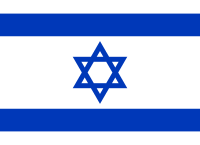 Country:İsraelCommittee: UNİCEFTopic Area: Practicing Freedom of Religion with a Special Emphasis on	 Forciable Imposition of Religion on Young ChildrenDelegate: Duru Aslan     Israel is the only country in the world where the majority of its citizens are Jewish. As of 2016, 75% of Israel's population is Jewish, 14% is Muslim, 2% is Christian and 2% is Druze, and the remaining 2% includes people of minor faiths such as Samaritans and Baha'is. The State of Israel mainly upholds religious freedom.    Jews only send their children to religious schools. What teachers will teach is predetermined and censored. Girls and boys receive different education in separate schools. Men receive Torah education until the age of 16. Girls are not given Torah education. They are given lessons such as Hebrew and morality. From the age of 5, boys start shaving in such a way that a lock of hair remains on both sides of their heads, called peyot, which is in the form of ringlets. When Jewish boys turn 13 and girls 12, they begin to bear their religious responsibilities with a ceremony, that is, they become adults.	Jews see themselves as the chosen race because they believe that God has made a covenant only with them. If one of the parents is not Jewish, the child assumes the status of his mother. Accordingly, the child whose mother is Jewish is Jewish; Likewise, a child whose mother is not Jewish is not considered Jewish. For Jews, marrying and having children are considered an order of Allah, so those who can fulfill this order should marry as soon as possible and have at least one son, one daughter or two sons. Because they want to continue their chosen race and they want to raise their children in this direction.